ИНФОРМАЦИОННАЯ БРОШЮРА«ВОПРОС-ОТВЕТ»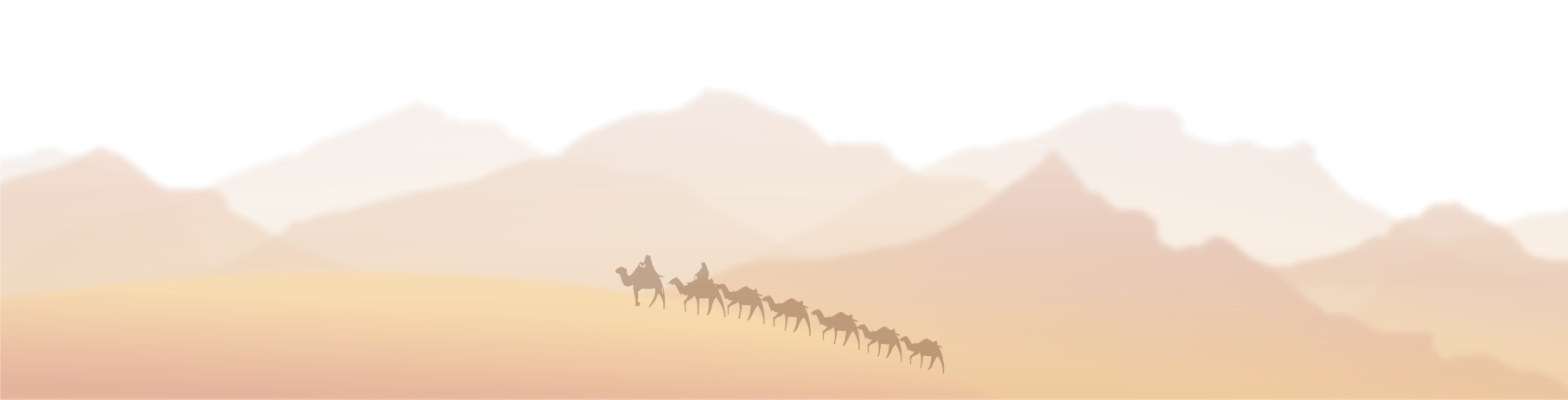 Дорогие друзья, в этой брошюре мы собрали часто задаваемые вопросы и как можно подробнее ответили на них. Мы хотим, чтобы работая с нами у вас не возникало сомнений по качеству и эффективности нашей продукции!Эта брошюра «Вопрос- ответ» будет пополняться вашими же вопросами на, которые будут давать ответы специалисты, ученые и инженеры нашей компании.Вопросы об аппарате ультрафонофорезе торговой марки «Чан Шэн Чжэ»1.Особенности нашего прибора ультрафонофореза• a: прибор обладает множеством разных функций (для области тела, для области лица, для области вокруг глаз)；• b: в зависимости от выбранной функции прибора, при работе устанавливается и используется разная частота в герцах (800KHz/1MHz/3MHz)；• c: силу тока и мощность воздействия при каждом типе косметического воздействия можно автоматически регулировать в соответствии с различными потребностями потребителей (0.1～1.5W/ cm²)；• d: при каждом типе косметического воздействия есть несколько комбинаций моделей движения；Примечание: иными словами – при каждом типе косметического воздействия есть разные комплексы организации (место + направление) массажных движений.  Это все есть в описаниях прибора и в роликах, есть модели воздействия на каждую зону, и эти модели можно комбинировать при одной процедуре• e: прибор разработан на основе стандартов и параметров для медицинской техники, безопасен и надежен.2. Совпадает ли эффект, полученный при использовании нашего аппарата, с эффектом от аппаратного RF-лифтинга, используемого в косметологи? Два вида приборов абсолютно различны. Частоты, создающиеся при аппаратном RF-лифтинге – это ток большой частоты (ТВЧ), а волны, получающиеся от прибора ультрафонофореза, по своей природе относятся к звуковым волнам.   Радиово́лны — электромагнитные волны с частотами до 3 ТГц, распространяющиеся в пространстве без искусственного волновода. Ультразвуковая волна – это звуковая волна с частотой колебания 20000 Hz. Она имеет очень хорошую направленность, высокий коэффициент отражения, достаточно легко добиться концентрации звуковой энергии, кроме того, в водных средах звук распространяется на боле длинные дистанции, чем в воздухе.  Ученые называют количество колебаний в секунду частотой звука, а единицей ее измерения являются герцы (Гц / Hz). Частота звуковых волн, которые может слышать человеческое ухо, составляет 20 Гц ~ 20000 Гц. Поэтому мы называем звуковые волны с частотой выше 20000 Гц «ультразвуком».3. Могут ли ультразвуковые волны, о которых идет речь, нанести вред внутренним органам человеческого тела?Ультразвуковые волны неправильно выбранной частоты и мощности могут оказывать неблагоприятное воздействие на организм человека.    Наш прибор ультрафонофореза разработан и протестирован в соответствии со стандартными параметрами для медицинской техники, поэтому он не может негативно повлиять на человеческий организм. Установка частот для нашего прибора ультрафонофореза имеет три значения: 800 кГц / 1 МГц / 3 МГц, а установка мощности значения 0,1 ～ 1,5 Вт / см², что относится к ультразвуку «низкочастотному терапевтическому ультразвуковому воздействию с малой частотой (0,5–3 МГц)». Низкочастотный ультразвук отличается от «высокочастотного диагностического ультразвука (частотой в диапазоне 3-20 МГц)». (Высокочастотный ультразвук проходит через тело человека и, как правило, не оказывает длительного воздействия на ткани человека). Низкочастотный ультразвук нашего прибора будет поглощаться тканями человека и не оказывает на них травмирующего воздействия, поэтому пользование нашим прибором не может принести вред внутренним органам человека.4. Может ли прибор ультрафонофореза спровоцировать развитие раковых заболеваний, ухудшить течение уже имеющегося заболевания, или вызвать воспалительные процессы?Нет, биологический эффект от воздействия ультразвуком определяется дозой и временем воздействия, при правильно выбранных дозе и времени воздействия он не окажет вредного воздействия на организм человека.Роль и эффективность ультразвука получается на основе трех механизмов его действия:Механический эффект: он может ускорять клеточный метаболизм поверхностных и мягких тканей, тем самым способствуя местному кровообращению;Тепловой эффект: используется принцип образования тепловой энергии мягкими тканями, которая образуется при воздействии ультразвуком и его поглощении, этот эффект улучшает состояние мягких тканей разных частей организма, особенно хорошо поглощается тепло мышечной и жировой тканью, костным мозгом. Физическо-химический эффект: ультразвук может способствовать направленной доставке лекарственных средств с внешних поверхностей тела, и в то же время увеличивать концентрацию лекарственных средств, уже находящихся в тканях, для достижения цели направленного лечения. Ультразвук обладает также связывающим, кавитационным, противовоспалительным и обезболивающим эффектами, которые являются важными областями применения ультразвука в реабилитации организма.5. Может ли ультразвуковое воздействие повысить температуру внутренних органов в теле человека, что может вызвать общий негативный эффект для здоровья?Ультразвуковые волны неправильно выбранной частоты и мощности могут оказывать неблагоприятное воздействие на организм человека. Наш прибор ультрафонофореза разработан и протестирован в соответствии со стандартными параметрами для медицинской техники, поэтому он не может негативно повлиять на человеческий организм.6. Может ли воздействие ультразвуком вызвать процесс денатурации белка в тканях?При воздействии высокочастотного ультразвука на биологические ткани могут возникнуть изменения характеристик биологических тканей (биологические эффекты) из-за механических, тепловых и кавитационных эффектов. Мощность нашего прибора ультрафонофореза составляет всего 0,1 ～ 1,5 Вт / см². Это небольшая доза ультразвука в пределах медицинских стандартов, не вызывающая денатурации белка в тканях.7. При наличии злокачественных опухолевых заболеваний может ли прибор оказать негативное воздействие?При наличии любых онкологических заболеваний, в том числе и злокачественных опухолей, прибор использовать категорически запрещено. Имеются следующие противопоказания к использованию прибора ультрафонофореза:а) Все виды опухолевых и онкологических заболеваний, туберкулез в активной фазе, все виды кардиологических заболеваний, при склонности к любым кровотечениям и венозным тромбозам. В этих случаях категорически запрещено использовать прибор.б) Беременным женщинам категорически нельзя.  Вопросы по гиалуроновой кислоте торговой марки«Ботаника Эра»Какая молекулярная масса у гиалуроновой кислоты?Молекулярная масса гиалуроновой кислоты обычно составляет 2000-2 млн. Da (Дальтон). В зависимости от своей молекулярной массы гиалуроновая кислота делится на три типа: 1) высокомолекулярная гиалуроновая кислота (молекулярная масса 1млн.-2 млн. Da); 2) среднемолекулярная гиалуроновая кислота (100 тыс.- 1млн. Da); 3) низкомолекулярная гиалуроновая кислота, которую также называют олигомером гиалуроновой кислоты (молекулярная масса 2000-10000 Da).Как глубоко может проникать гиалуроновая кислота?В нашей продукции используется технология ультрамикропроникновения «3 секунды быстрого впитывания + 3 секунды быстрого проникновения». С помощью ультразвуковой технологии направленного проникновения определяется место воздействия, степень воздействия и количество концентрированной гиалуроновой кислоты, которая через кожу напрямую доставляется в слой дермы. Эта технология позволяет максимально быстро и точно доставить «лекарство» в нужное нам место, стимулирует способность кожи к самовосстановлению, активизирует процесс регенерации коллагена и эффективно повышает проникающую способность активных компонентов.    Эффективная скорость всасывания активных компонентов повышается в 4000 раз, а общая эффективность в 500 раз выше, чем у обычных средств по уходу за кожей. То есть эта технология работает как «ускоритель времени», сокращая время восстановления кожи в несколько раз. Какая химическая реакция происходит после нанесения гиалуроновой кислоты на кожу?Активность гиалуроновой кислоты зависит от ее молекулярной массы, чем ниже молекулярная масса, тем выше активность. В зависимости от степени полимеризации и молекулярной структуры, гиалуроновая кислота делится на:1) высокомолекулярную гиалуроновую кислоту (молекулярная масса 1млн.-2 млн. Da), которая благодаря своим увлажняющим свойствам создает в роговом слое кожи барьер, препятствующий потере влаги; 2) среднемолекулярную гиалуроновую кислоту (молекулярная масса 100 тыс. – 1 млн. Da), которая попадая в эпидермис, способствует высвобождению специального антимикробного пептида β-defensin 2 (DEFB2), укрепляет иммунную систему кожи, а в случае травмирования кожи стимулирует пролиферацию и миграцию кератиноцитов и фибробластов, ускоряя тем самым процесс восстановления клеток. 3) низкомолекулярную гиалуроновую кислоту или олигомер гиалуроновой кислоты (молекулярная масса в среднем 2 тыс. – 10 тыс. Da), которая выступает в качестве дермального наполнителя дермы , глубоко проникает в слои и эффективно и быстро разглаживает морщины, а так же стимулирует метаболические процессы в эпидермисе и дерме.    4.  Как долго можно использовать гиалуроновую кислоту?В настоящее время гиалуроновая кислота производится путем микробиологической ферментации, кроме того, она имеет молекулярную структуру полисахаридного типа, не вызывает аллергии, отторжения и других побочных реакций, поэтому может применяться длительное время.  5. Что касается частоты и продолжительности использования, нужно ли делать перерыв в использовании и дать коже отдохнуть, чтобы избежать чрезмерного воздействия гиалуроновой кислоты?Гиалуроновая кислота – это кислотный гликозаминогликан со структурой глюкозы, который в большом количестве присутствует в плаценте, мягких тканях суставов, дермальном слое кожи и цитоплазме живых организмов. Гиалуроновая кислота обладает увлажняющими свойствами, разглаживает морщины и способствует регенерации кожи. Согласно исследованиям биологов, гиалуроновая кислота может связываться с объемом воды в 400 раз больше собственного веса, что означает, что в теле взрослого человека примерно 15 литров гидрата гиалуроновой кислоты. Поэтому, гиалуроновую кислоту можно использовать длительное время.